	  中国城乡控股集团有限公司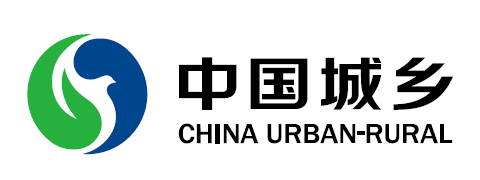  应聘人员登记申请表本人承诺：1.自愿应聘中国城乡，妥善处理与原单位的劳动合同关系；2.不隐瞒或造假，否则视同欺诈。依据《劳动合同法》第26条和第39条，公司有权与本人解除劳动合同，并追究相关责任；3.同意公司进行档案审查和背景调查，并积极配合核实以下内容。     本人签名：           填表日期：   年   月   日请勿漏填，如有遗漏，将影响后续招聘工作学历、学位证书黏贴处（国外学历，请同时黏贴证书及教育部学历认证证书）职称及专业资质证书黏贴处其他资料、证书黏贴处姓  名应聘岗位1应聘岗位1粘贴本人1寸彩照（底色不限）手  机应聘岗位2应聘岗位2粘贴本人1寸彩照（底色不限）现工作单位、部门及岗位目前年薪（万）目前年薪（万）粘贴本人1寸彩照（底色不限）欲离岗原因期望年薪（万）期望年薪（万）粘贴本人1寸彩照（底色不限）出生年月日性别性别民族籍贯（省市）政治面貌政治面貌身高     cm住宅电话E-mailE-mail体重     kg紧急联系人及联系方式身份证号身份证号婚姻状况□已婚 □未婚 □离异□已婚 □未婚 □离异生育情况生育情况□已育     孩   □未育□已育     孩   □未育□已育     孩   □未育□已育     孩   □未育详细居住地址详细居住地址户口所在地户口所在地档案存放地档案存放地五险一金所在地五险一金所在地职      称职      称持有职（执）业资格证书持有职（执）业资格证书外语及熟练级别外语及熟练级别语种：                   能力：□精通     □熟练     □一般语种：                   能力：□精通     □熟练     □一般语种：                   能力：□精通     □熟练     □一般语种：                   能力：□精通     □熟练     □一般语种：                   能力：□精通     □熟练     □一般语种：                   能力：□精通     □熟练     □一般语种：                   能力：□精通     □熟练     □一般语种：                   能力：□精通     □熟练     □一般语种：                   能力：□精通     □熟练     □一般语种：                   能力：□精通     □熟练     □一般语种：                   能力：□精通     □熟练     □一般语种：                   能力：□精通     □熟练     □一般语种：                   能力：□精通     □熟练     □一般语种：                   能力：□精通     □熟练     □一般教育经历（自高中填起）起止年月起止年月起止年月毕业学校毕业学校所学专业(与毕业证书一致)所学专业(与毕业证书一致)所学专业(与毕业证书一致)学位学制学制教育经历（自高中填起）教育经历（自高中填起）教育经历（自高中填起）教育经历（自高中填起）工作经历（自第一份工作填起）工作经历（自第一份工作填起）起止年月单位、部门及职务（请勿遗漏部门）单位、部门及职务（请勿遗漏部门）期间取得的技术成果或管理经验期间取得的技术成果或管理经验工作地点（省市）年薪（万）离职原因离职原因证明人及联系电话工作经历（自第一份工作填起）工作经历（自第一份工作填起）工作经历（自第一份工作填起）工作经历（自第一份工作填起）工作经历（自第一份工作填起）工作经历（自第一份工作填起）工作经历（自第一份工作填起）工作经历（自第一份工作填起）工作经历（自第一份工作填起）工作经历（自第一份工作填起）工作经历（自第一份工作填起）工作经历（自第一份工作填起）自我评价要素自我评价要素自我评价要素自我评价要素自我评价要素分值满分10分（分值﹥8或﹤5请简要说明）满分10分（分值﹥8或﹤5请简要说明）满分10分（分值﹥8或﹤5请简要说明）满分10分（分值﹥8或﹤5请简要说明）满分10分（分值﹥8或﹤5请简要说明）满分10分（分值﹥8或﹤5请简要说明）１.个人品德１.个人品德１.个人品德１.个人品德１.个人品德2.为人处世经验、能力2.为人处世经验、能力2.为人处世经验、能力2.为人处世经验、能力2.为人处世经验、能力3.个人智商、情商情况3.个人智商、情商情况3.个人智商、情商情况3.个人智商、情商情况3.个人智商、情商情况4.口语表达能力4.口语表达能力4.口语表达能力4.口语表达能力4.口语表达能力5.敬业精神5.敬业精神5.敬业精神5.敬业精神5.敬业精神6.对待批评、承受误解能力6.对待批评、承受误解能力6.对待批评、承受误解能力6.对待批评、承受误解能力6.对待批评、承受误解能力7.出现问题时对待责任的态度7.出现问题时对待责任的态度7.出现问题时对待责任的态度7.出现问题时对待责任的态度7.出现问题时对待责任的态度8.以往所从事工作的熟悉及专业程度8.以往所从事工作的熟悉及专业程度8.以往所从事工作的熟悉及专业程度8.以往所从事工作的熟悉及专业程度8.以往所从事工作的熟悉及专业程度9.对应聘岗位的适任程度9.对应聘岗位的适任程度9.对应聘岗位的适任程度9.对应聘岗位的适任程度9.对应聘岗位的适任程度10.体力、精力情况10.体力、精力情况10.体力、精力情况10.体力、精力情况10.体力、精力情况家庭成员称谓姓 名姓 名性别出生年月单位、部门及职务（如退休，请填写退休前信息，并备注已退休）现居住地（省市）联系电话家庭成员父亲家庭成员母亲家庭成员配偶家庭成员子女家庭成员子女家庭成员子女家庭成员兄弟姊妹家庭成员兄弟姊妹家庭成员兄弟姊妹家庭成员兄弟姊妹是否有亲属在中交系统内工作（如隐瞒，一经查实，将解除劳动合同）是否有亲属在中交系统内工作（如隐瞒，一经查实，将解除劳动合同）是否有亲属在中交系统内工作（如隐瞒，一经查实，将解除劳动合同）□否  □有 单位：           部门：         职务：         姓名：         □否  □有 单位：           部门：         职务：         姓名：         □否  □有 单位：           部门：         职务：         姓名：         □否  □有 单位：           部门：         职务：         姓名：         □否  □有 单位：           部门：         职务：         姓名：         □否  □有 单位：           部门：         职务：         姓名：         □否  □有 单位：           部门：         职务：         姓名：         □否  □有 单位：           部门：         职务：         姓名：         □否  □有 单位：           部门：         职务：         姓名：         □否  □有 单位：           部门：         职务：         姓名：         □否  □有 单位：           部门：         职务：         姓名：         □否  □有 单位：           部门：         职务：         姓名：         是否接受外派是否接受外派是否接受外派是否接受外派□接受    □不接受（仅作意向了解）□接受    □不接受（仅作意向了解）□接受    □不接受（仅作意向了解）□接受    □不接受（仅作意向了解）□接受    □不接受（仅作意向了解）是否接受较高频次出差是否接受较高频次出差是否接受较高频次出差是否接受较高频次出差□接受    □不接受（仅作意向了解）□接受    □不接受（仅作意向了解）□接受    □不接受（仅作意向了解）□接受    □不接受（仅作意向了解）□接受    □不接受（仅作意向了解）是否有违法违纪行为，曾受何种处分？（没有请写“无”）是否有违法违纪行为，曾受何种处分？（没有请写“无”）是否有违法违纪行为，曾受何种处分？（没有请写“无”）是否有违法违纪行为，曾受何种处分？（没有请写“无”）是否有违法违纪行为，曾受何种处分？（没有请写“无”）是否有违法违纪行为，曾受何种处分？（没有请写“无”）是否有违法违纪行为，曾受何种处分？（没有请写“无”）是否有违法违纪行为，曾受何种处分？（没有请写“无”）是否有违法违纪行为，曾受何种处分？（没有请写“无”）自我综合评价调查核实人：（填表人无需填写）                  年      月     日调查核实人：（填表人无需填写）                  年      月     日调查核实人：（填表人无需填写）                  年      月     日调查核实人：（填表人无需填写）                  年      月     日调查核实人：（填表人无需填写）                  年      月     日调查核实人：（填表人无需填写）                  年      月     日调查核实人：（填表人无需填写）                  年      月     日调查核实人：（填表人无需填写）                  年      月     日调查核实人：（填表人无需填写）                  年      月     日